Anston GreenlandsPrimary School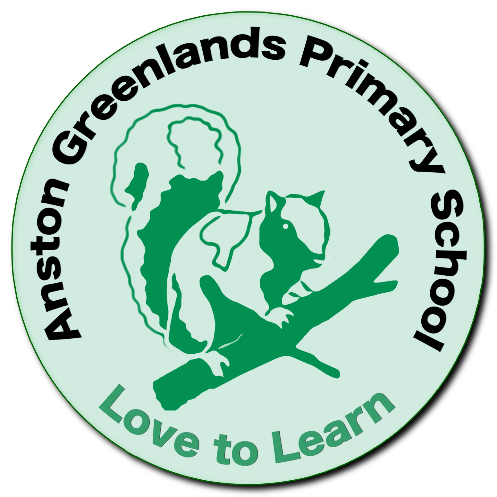 SEND Information ReportApril 2022ContentsOur school’s approach to supporting pupils with SENDCatering for different kinds of SENDKey staff and expertiseIdentifying pupils with SENDConsulting with pupils and parentsInvolving key stakeholdersProgressing towards outcomesTransition supportTeaching approach  and adaptations to the curriculum and learning environmentInclusivity in activitiesEvaluating effectivenessLocal OfferNamed contactsAdditional support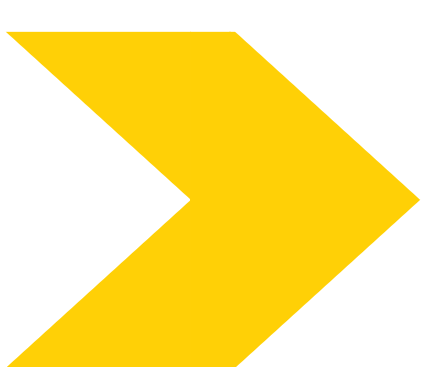 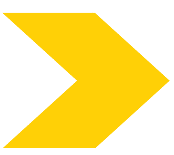 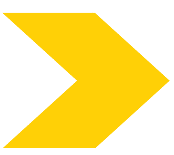 The SENCOTrainingName of staff memberArea of expertiseLevel of qualification (e.g. BA (Hons), Masters)Claire BrattSENCONational SENCO qualificationName of staff memberEmail addressPhone numberClaire Brattc.bratt@greenlandsprimary.org01909 550557Name of individualEmail addressPhone numberClaire Brattc.bratt@greenlandsprimary.org01909550557Alex Wirtha.wirth@greenlandsprimary.org01909550557